Anouketh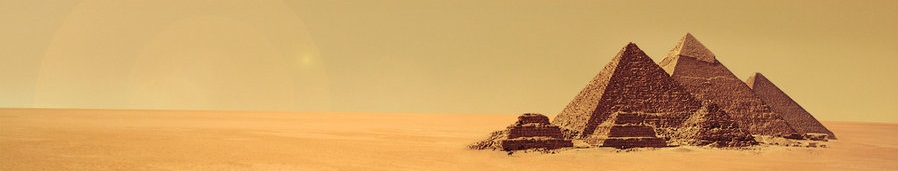 AnoukethAnoukethAnoukethÉcris la réponse sur ton cahier :Où était Anouketh avant de rentrer chez elle ?Qu’est-ce qu’Anouketh n’aime pas du tout ?Que se passe-t-il quand il y a un ver dans un fruit ?Est-ce qu’il y a vraiment un fruit dans la chambre d’Anouketh ?Que veut dire Anouketh en utilisant l’expression « le ver est dans le fruit » ?Écris la réponse sur ton cahier :À quoi ressemble le fils de Sobek ?Qu’est-ce qui oblige les fourmis à faire du sport tout le temps ?Vers où va se promener Anouketh avec ses amis ?Quel est le travail du père d’Anouketh ?Qu’est-ce que le père d’Anouketh a fait pour elle dans sa chambre ?Écris la réponse sur ton cahier :Pourquoi la fille d’Anubis est-elle énervée ?Quelle est la différence entre un fleuve et une rivière ?Qu’est-ce qui énerve Anouketh très fort ?De quoi a peur Anouketh ?Pourquoi les mini-dieux crient-ils quand Anouketh tombe dans le Nil ?Écris la réponse sur ton cahier :Pourquoi le papa d’Anouketh l’a-t-il vue parler toute seule ?Pourquoi la maman d’Anouketh a-t-elle dû avoir très peur ?Que pense Anouketh quand son papa lui dit que sa maman a dû être inquiète ?Pourquoi les fourmis pensent-elles qu’elles vont avoir deux fois plus à manger ?Pourquoi Anouketh ne doit-elle pas s’inquiéter ?